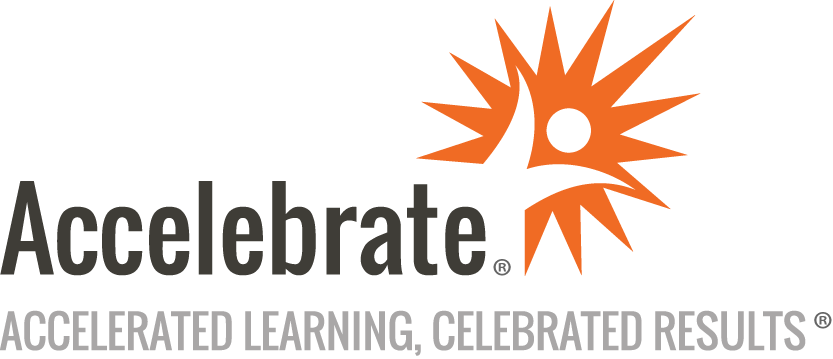 Salesforce Platform App BuilderCourse Number: SF-134
Duration: 5 daysOverviewThis Salesforce® Platform App Builder training teaches students how to design, build, and deploy custom applications using the Lightning Platform and helps students prepare for the Salesforce Certified Platform App Builder exam. This class is an alternative to the Declarative Development for Platform App Builders in Lightning Experience (DEX402) class offered by Salesforce. PrerequisitesAll students must have general technology experience.MaterialsAll Salesforce training students receive comprehensive courseware.Software Needed on Each Student PCSalesforce is web-based and attendees only need an Internet connection and modern web browser for training. Salesforce recommends Chrome.ObjectivesAll participants will learn how to:Create, manage and update data modelsIncorporate application security, business logic, and process automationPrepare applications for mobile useDesign reports and dashboardsDeploy custom applicationsOutlineIntroduction to Salesforce and the Salesforce Platform Salesforce Infrastructure  Salesforce Architecture Organizational Set-Up Company Information Locale settingsUsersUser settingsLogin Access PoliciesSession SettingsSecurity & ActivationSystem Security and Access Levels of Data Security Org AccessCustom ObjectsForce.Com ArchitectureVisualforceLightning componentsAppExchangeDevelopment PathPage Layouts and Record Types Page Layouts and Record TypesSalesforce Fields StandardCustomPicklistsObject RelationshipsSchema BuilderFormula FieldsRollup Summary FieldsCustom Apps and TabsField Filters Lookup Field FiltersSharing RulesQueuesField Level Security Field HistorySecurity ConflictsChatterWhat is Automation Data ValidationValidation RulesWorkflowWorkflow ActionsTime based workflowEmail templatesApproval ProcessLightning Process BuilderData Management Record ID’sData Migration ToolsDeployment and Change Management SandboxesMetadata APIChange SetsPackagesReports and Dashboards SecurityFoldersTerminologyReport FieldsCustom ReportsDashboardsExam ReviewConclusion